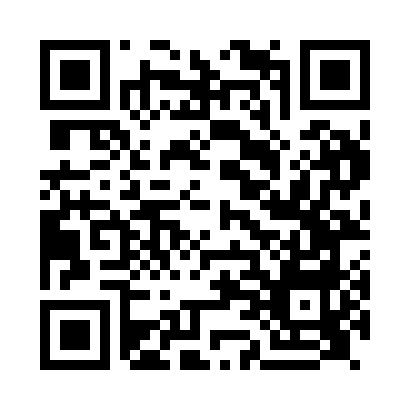 Prayer times for Bishop Middleham, County Durham, UKWed 1 May 2024 - Fri 31 May 2024High Latitude Method: Angle Based RulePrayer Calculation Method: Islamic Society of North AmericaAsar Calculation Method: HanafiPrayer times provided by https://www.salahtimes.comDateDayFajrSunriseDhuhrAsrMaghribIsha1Wed3:155:261:036:148:4110:522Thu3:145:241:036:158:4310:533Fri3:135:221:036:168:4510:544Sat3:115:201:036:178:4710:555Sun3:105:181:036:188:4810:566Mon3:095:161:036:208:5010:577Tue3:085:141:026:218:5210:588Wed3:075:121:026:228:5410:589Thu3:065:101:026:238:5610:5910Fri3:055:081:026:248:5811:0011Sat3:045:061:026:258:5911:0112Sun3:045:041:026:269:0111:0213Mon3:035:031:026:279:0311:0314Tue3:025:011:026:289:0511:0415Wed3:014:591:026:299:0611:0516Thu3:004:571:026:309:0811:0517Fri2:594:561:026:319:1011:0618Sat2:584:541:026:329:1211:0719Sun2:584:521:026:339:1311:0820Mon2:574:511:036:349:1511:0921Tue2:564:491:036:359:1611:1022Wed2:564:481:036:369:1811:1123Thu2:554:471:036:379:2011:1124Fri2:544:451:036:389:2111:1225Sat2:544:441:036:389:2311:1326Sun2:534:431:036:399:2411:1427Mon2:524:411:036:409:2611:1528Tue2:524:401:036:419:2711:1529Wed2:514:391:036:429:2811:1630Thu2:514:381:046:429:3011:1731Fri2:514:371:046:439:3111:17